       Принята                                                                                                          Утверждаю: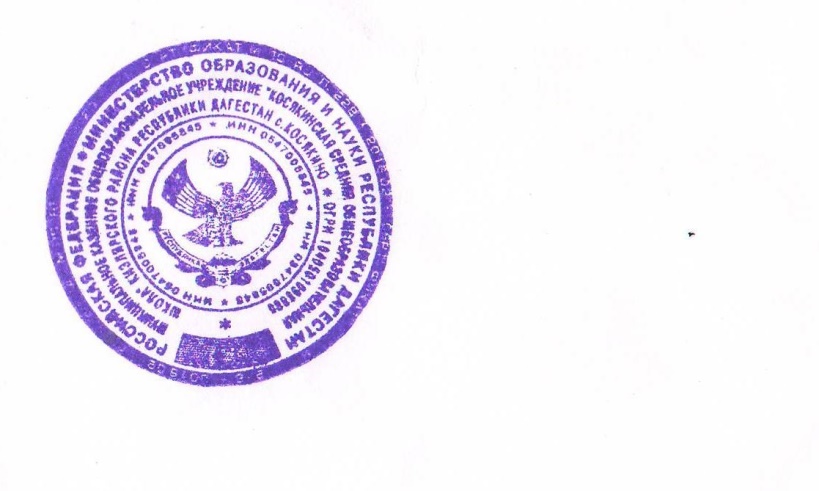        на заседании педсовета                                                                                Директор школы      от 18_    августа   2021г.                                                                   ____________ Алиев А.Н.МКОУ «Косякинская СОШ»Программа Центра «Точка Роста» естественнонаучного направления                                на 2021-2022 учебный годКосякино 2021Содержание Программы Аннотация                                                                                                      .. с.3 Паспорт Программы Центра «Точка Роста»                                              .. с.4Функции Центра «Точка Роста» по обеспечению реализации основных        и дополнительных функций общеобразовательных программ естественнонаучного и технологического направления.                          …с.5План методической работы, внеурочных и социокультурных      мероприятий  в Центре.                                                                               …с.6 Информационное сопровождение деятельности Центра «Точка Роста» с.8 План мероприятий (дорожная карта) по созданию и функционированию Центра.                                                                                                          …с.8Кадровый состав по реализации деятельности Центра.                           ..с.10Базовый перечень показателей результативности Центра.                      ..с.10 Ожидаемы показатели реализации Программы.                                     …с.11Аннотация     Проект «Современная школа» направлен на внедрение новых методов обучения и воспитания, образовательных технологий, обеспечивающих освоение обучающимися базовых навыков и умений, повышение их мотивации к обучению и вовлеченности в образовательный процесс, а также обновление содержания и совершенствование методов обучения предметной области «Физика», «Биология», «Химия», «Технология».     Основные мероприятия в рамках проекта: обновление методик, стандарта и технологий обучения; создание условий для освоения обучающимися отдельных предметов и образовательных модулей, основанных на принципах выбора ребенка, а также применения механизмов сетевой формы реализации; создание новых мест в общеобразовательных организациях; осуществление подготовки педагогических кадров по обновленным программам повышения квалификации.     В рамках реализации федерального проекта «Современная школа» национального проекта «Образование» в общеобразовательных учреждениях создаются Центры образования естественнонаучной и технологической направленности «Точка роста» (далее Центр).     Центр естественнонаучного профиля  «Точка роста» является общественным пространством МКОУ «Косякинская СОШ», осуществляющей образовательную деятельность по ОП НОО, ООО и СОО и направлен на формирование современных компетенций и навыков у обучающихся, в том числе по учебным предметам, «Технология», «Физика», «Химия», «Биология».     Центр выполняет функцию общественного пространства для развития общекультурных компетенций, цифровой грамотности, проектной деятельности, творческой, социальной самореализации детей, педагогов,родительской общественности.Паспорт подпрограммы Центра образования естественнонаучной и технологической направленности «Точка роста»(Далее: Центр «Точка роста»)3.Функции Центра «Точка Роста» по обеспечению реализации основных и дополнительных функций общеобразовательных программ естественнонаучного и технологического направления.4.План методической работы, внеурочных и социокультурных мероприятий в Центре.5. Информационное сопровождение деятельности Центра «Точка Роста».6. План мероприятий (дорожная карта) по созданию и функционированию Центра.7. Кадровый состав по реализации деятельности Центра.8. Базовый перечень показателей результативности Центра.     Минимальные индикаторы и показатели по созданию и функционированию центров образования естественнонаучной и технологической направленностей «Точка Роста» в 2021-22 учебном годуОжидаемы показатели реализации Программы.Успешно действующий Центр дополнительного образования естественнонаучной и технологической направленности «Точка роста» позволит:Охватить 100% обучающихся, осваивающих основную образовательную программу по предметным областям «Физика», «Информатика», «Биология», «Химия» преподаваемых на обновленной материально-технической базе и применении новых методов обучения и воспитания;Охватить 100% обучающихся дополнительными образовательными программами цифрового естественнонаучного и технологического профилей во внеурочное время, а также с использованием дистанционных форм обучения и сетевого пространства;Выполнять функцию общественного пространства для развития общекультурных компетенций, цифрового и шахматного образования, проектной деятельности, творческой самореализации детей, педагогов, родительской общественности.Наименование    ПрограммыПрограмма Центра естественнонаучной и технологической направленности «Точка роста»Сроки реализацииПрограммы2021-2022 учебный годРазработчики ПрограммыМКОУ «Косякинская СОШ»Исполнители ПрограммыАдминистрация	и	педагогический	коллектив	МКОУ  «Косякинская СОШ»Нормативно -  правовая база1.	Конституция Российской Федерации;2.	Закон Российской Федерации «Об образовании в Российской Федерации» от 29.12.2012 года № 273;3.	Распоряжение Министерства просвещения РФ от 01.03.2019 г № Р-23Цели ПрограммыСоздание условий для внедрения новых методов обучения и воспитания, образовательных технологий, обеспечивающих освоение обучающимися основных и дополнительных общеобразовательных программ цифрового, естественнонаучного и технического профилей.Задачи Программы50% охват контингента обучающихся дополнительными общеобразовательными программами цифрового естественнонаучной и технологической направленности во внеурочное время, в том числе с использованием дистанционных форм обучения и сетевого партнерства.Выполнение функции общественного пространства для развития общекультурных компетенций, цифровой грамотности, проектной деятельности, творческой, социальной самореализации детей, педагогов, родительской общественности.Направления ПрограммыРазвитие внеурочной и внешкольной работы и дополнительного образования;Ожидаемые результатыМодернизация материально-технической базы для реализации образовательных программ и программ дополнительного образования технического, естественнонаучного профилейОтветственные, контактыДиректор школы Алиев А.Н., тел: 89896681917Замдиректора по ВР Абдуллаева П.А. 89887837790Руководитель Центра Султанахмедов М.И. 89673939213№Функции ЦентраКомментарии1Участие в реализации дополнительных развивающих программ  естественнонаучного профиля Формирование в Центре пространства профессиональной ориентации и самоопределения личности.Усвоение ДРП по химии, биологии, физике и технологии.2Внедрение сетевых форм реализации программ  дополнительного образованияСетевое взаимодействие с ОУ района и республики.3Вовлечение обучающихся и педагогов в проектную деятельность.Разработка	и	реализация межпредметных проектов в условиях интеграции общего и дополнительного образования в течение учебного года.4Реализация мероприятий по информированию и просвещению населения в области цифровых и естественнонаучныхкомпетенций.Сайт школы, «Родительский час» в Центре «Точка Роста».5Информационное сопровождение учебно-воспитательной деятельности ЦентраСайт школы, «День открытых дверей»6Содействие развитию общественного движения школьников, направленного на личностное	 развитие и социальную активность..деятельность волонтерского отряда;сотрудничество с РДШ (Российское движение школьников), юнармия.№Название мероприятиясрокиЦелевая  аудиторияответственные1Разработка Дополнительных развивающих программ естественнонаучного и  технического профилей до 05.09.2021Учителя биологии, химии, информатики и технологииРабочая группа Центра2Организация набора детей, обучающихся по программам Центра образования «Точка роста» на базе МБОУ Колесурская СОШсентябрь,21обучающиеся, учителя, педагогиЗам. директора по УВР,Руководитель Центра3Наполнение раздела Центра «Точка Роста» официального сайта школы.В течении годаУчителя, обучающиеся, родители, общественность, населениеРуководитель Центра,Администрация школы4Утверждение графика работы Центра, расписания занятий в Центре.Сентябрь,21Обучающиеся, учителя, педагоги, родителиДиректор школы,Руководитель Центра5Достижение запланированных показателей результативности деятельности Центра С сентября 2021 г. по май 2022Обучающиеся, педагоги, родителиРуководитель Центра6Проведение открытых внеклассных мероприятийДекабрь  мартУчителя - предметникиестественнонаучной направленностиУчителя- предметники рук-тел ь Центра7Круглый стол «Первые результаты работы Центра «Точка Роста»:опыт, проблемы, перспективы»апрель,22Учителя предметов, педагогиРуководитель центра8Проведениемониторинга по работе Центра ТРМай, 22Педагоги, учителя, администрация, родителиРуководитель Центра9Курсовая подготовка педагоговв течении годаучителя, педагогиЗам.директора по УВР, руководитель центра10День безопасности в интернете.Всероссийский урок безопасностишкольников в сети интернетоктябрь,21учителя, обучающиесяучитель информатики11День открытых дверей  Центра Точка Роста Октябрь, 2021– Апрель, 2022Обучающиеся, родители, работодателиДиректор школыРуководитель центра12Обучение населения информационной грамотностиВ течении годаМестное население, педагоги«Родительский» час1Анкетирование детей и родителей для определения уровня удовлетворенности работы Центраапрель,22обучающиеся, родители, педагоги, учителяДиректор школы,Руководитель Центра2Круглый стол «Точка роста: этапы развития»август,22педагоги, учителяДиректор школы,Руководитель Центра№Направление деятельностиНаименование мероприятияРезультатСрок выпол-ния    1.Нормативно-правовое обеспечение создания центра естественно-научной и технологической направленностей «Точка роста»1. Формирование приказа о создании центра образования естественно-научной и технологической направленностей «Точка роста», о назначении руководителя центраПриказ о создании центра «Точка роста» и о назначении руководителя центра, утвержденный директором ОО, на базе которой будет функционировать центр «Точка роста»      май 2021г.    1.Нормативно-правовое обеспечение создания центра естественно-научной и технологической направленностей «Точка роста»2. Создание Положения о деятельности центра образования естественно-научной и технологической направленностей «Точка роста»Приказ об утверждении Положения о центре образования естественно-научной и технологической направленностей «Точка роста»        май 2021г.    1.Нормативно-правовое обеспечение создания центра естественно-научной и технологической направленностей «Точка роста»3. Разработка и утверждение должностных инструкций для сотрудников центра.  Приказ об утверждении   штатного расписания и   должностных инструкций   сотрудников Центра   образования естественно-  научной и технологической   направленностей «Точка   роста»      май 2021г.    1.Нормативно-правовое обеспечение создания центра естественно-научной и технологической направленностей «Точка роста»4. Создание раздела центра «Точка роста» на сайте  общеобразовательной организацииПриказ о создании на сайте  общеобразовательной организации раздела центра «Точка роста» май 2021г.  2.Повышение квалификации (профессионального мастерства)  сотрудников и педагогов центров «Точка роста», обучение по использованию полученного оборудования в процессе преподавания предметных областей «Биология», «Химия», «Физика»1.Организация курсов повышения квалификации сотрудников и педагогов центров «Точка роста» по использованию полученного оборудования в процессе преподавания предметных областей «Биология», «Химия», «Физика», «Технология». 2. Обеспечение участия педагогов исотрудников в повышении квалификации на онлайн платформе (в дистанционной форме), проводимым ведомственным проектным офисом национального проекта«Образование»3. Участие в семинарах совещаниях по   вопросам обеспечения реализации мероприятий по созданию центра «Точка       роста»                                                       Измененные рабочие программы   учебных предметов: физика,      химия, биология, технология.ОтчетПриказ директора ОО август-сентябрь2021 г.август- ноябрь2021 г.Категория персоналаПозиция(содержание деятельности)ФИО педагогаДолжность в школеКурсы, менеджментУправленческий персоналРуководитель Центра «Точка Роста»Султанахмедов Магомедсаид ИбрагимбековичПедагог- психологиМенеджмент в образованииОсновной персоналУчитель биологии и химииМутаева Айша КурбановнаучительКурсы ДО по «Точке роста»Основной персоналУчитель физики и технологииШахбанова Разият РабадановнаучительКурсы ДО по «Точке роста№Наименование показателя.Минимальное значение в на 21 год1Численность обучающихся.1802Численность обучающихся, осваивающих ДРП технической и естественнонаучной направленности с использованием средств обучения и воспитания Центра «Точка роста»903Доля педагогических работников центра «Точка роста», прошедших обучение по программам из реестра программ повышения квалификации федерального оператора (%)100